 «Наш семейный КВН»Цель: Повышение уровня коррекционно-педагогической  компетентности родителей дошкольников с  посредством использования инновационных форм работы. ЗадачиКоррекционно-образовательные:Познакомить родителей с методами и приемами коррекционного обучения детей;Расширять и активизировать словарь детей; Учить использовать имеющиеся знания в игре, общении;Совершенствовать диалогическую речь, ее интонационную выразительность;          Коррекционно-развивающие:Совершенствование связной речи;Развивать фонематические процессы;Развивать мышление, творческое воображение,  внимание, память;Развивать мелкую моторику рук.Воспитательные:Приобщать родителей к образовательному процессу; Прививать стремление познавать новое;Воспитывать чувство коллективизма, товарищества, взаимопомощи, умения слушать друг друга, чувства ответственности перед своей командой; Способствовать созданию положительных эмоциональных переживаний детей и родителей от совместного мероприятия.Оборудование: разрезные картинки, дидактические картинки, листы со словами, карандаши, дипломы,  магнитофон с записями музыки, музыкальное сопровождение музыкального руководителя.Методы и приемы: Словесные: вопросы, ответы, уточнения, сравнения, дополнения, обобщения, анализ, художественное слово.Наглядные: картинки, схемы, предметные картинки,Практические: музыкальная пауза, работа капитанов у доски.Форма работы: КВН из команд (родители и дети).Ход досуга:Звучит песня «Мы начинаем КВН…».Логопед: Есть веселая игра,Называется она – КВН! Клуб веселых и находчивых!Шутки, смех, вопрос, ответ –Знает ту игру весь свет!Сегодня мы с вами собрались на необычный праздник – праздник ума и смекалки, находчивости и сообразительности, соревнования и взаимопомощи. Участники нашего КВНа – дети подготовительной группы «Радуга» и их родители. Конечно, это команды не соперников, а друзей, людей, которые очень любят друг друга и помогают друг другу во всем. Наше соревнование – игра и замечательный повод, чтобы побыть всем вместе и интересно провести время!Итак,  мы начинаем КВН!Участники игры, дети и родители под музыку «Мы начинаем КВН…» входят в зал. Логопед: Я хочу вам представить участников игры. Встречайте, команда «Почемучки».  Команда  «Знайки». (муз.стихает)Логопед: Теперь команды поприветствуют друг друга.Команда «ЗНАЙКИ»: Мы команда «ЗНАЙКИ»!Соперникам мы шлём привет!И от души желаем,                 Знать правильный ответ.Команда «ПОЧЕМУЧКИ»:       Мы команда «ПОЧЕМУЧКИ»!                       Мы на встречу к вам пришли,                            И смекалку и уменьеМы с собою принесли! Логопед: Спасибо за представление! Попрошу команды занять свои места. (Садятся)Я хочу вам пожелать:Чтобы дружными вы были,Чтоб смеялись, не грустили,Чтоб умели побеждать! Логопед: Мы познакомились с командами участников, а сейчас я представляю вам еще одну команду – команду справедливого и объективного жюри, которой придется сегодня принимать непростые, очень важные решения. Знакомьтесь:__________________________________________________________________Жюри, как видите, у нас достойно уваженья.Им приходилось, и не раз, оценивать сраженья.На протяжении всего конкурса жюри будет оценивать правильность выполнения  конкурсных заданий, чтобы в конце игры назвать победителя!Муз.Фон1. Конкурс «РАЗМИНКА ДЛЯ КОМАНД».Логопед: А начнем мы наше соревнование с разминки.  Правила очень простые: вопрос детям, вопрос родителям, за каждый правильный ответ – 1 балл.Вопросы детям:1. Сколько шагов сделает воробей за 1 минуту? (Воробей прыгает)2. У какой фигуры нет ни начала, ни конца? (у круга)3. На столе лежало 4 яблока. Одно из них разрезали пополам и положили на стол. Сколько яблок на столе? (4 яблока)Вопросы родителям:1. Горело 7 свечей, 2 свечи погасли. Сколько свечей осталось? (2 свечи)2. Что будет с вороной, когда ей исполнится 7 лет? (Пойдет восьмой год)3. Надо разделить 5 яблок между пятью девочками так, чтобы одно из них осталось в корзине? Как разделить? (отдать одно яблоко в корзине)                                 2. Конкурс «СЛОВА-НЕПРИЯТЕЛИ»Логопед: Замечательно справились с разминкой участники команд, и это произошло потому, что  наши ребята  и родители очень дружные и всегда поддерживают друг друга. Чего не скажешь о словах, которые  так и называют – неприятели,  это слова противоположные по смыслу.  Команды  в этом конкурсе отвечают по очереди хором, а жюри оценивает активность команд и правильность ответов.Вот и нам пришел чередСыграть в игру «Наоборот»Скажу я слово высоко,А ты ответишь …низко.Скажу я слово далеко,А ты ответишь …близко.Скажу я слово потолок,А ты ответишь ….пол.Скажу я слово потерял,А скажешь ты ….нашел.Тебе скажу трусливый,А ты ответишь …смелый.Скажу я слово черный,А ты ответишь …белый.А вот теперь короткий,Вы отвечаете ..длинный.Скажу, что слабый он совсем,Вы мне ответьте ..сильный.Другое слово вам больной,Ты говори …здоровый.Я говорю, что старый дом,А ты мне скажешь …новый.Все отвечали хорошо,И каждый молодец,Теперь начало я скажу,Ты говори …конец.3.Конкурс «Сказочное лото».Логопед: Что за детство без сказки, сколько их прочитано, просмотрено. И следующее задание конкурса – отгадать сказочные загадки. (Загадки команды отгадывают по очереди.) Родители: Вот дедушка в лодке,
Поплыл за дровами,
А вот островок
Небольшой на воде,
Зверушки на нём,
Ой, зверушки в беде!
Вода прибывает,
Зверушек несёт…
Нет, дедушка добрый
Сейчас их спасёт.
Усядется в лодку
Команда косая,
А книжка эта про деда (МОЗАЯ). Дети:В этой книжке именины,
Много было там гостей,
Но на этих именинах,
Появился вдруг злодей.
Он хотел убить хозяйку,
Чуть её не погубил,
Но коварному злодею
Кто-то голову срубил. (МУХА-ЦОКОТУХА)Родители:Перед волком он дрожал,
От медведя убежал,
А лисице на зубок
всё ж попался… (КОЛОБОК) Дети: Летела стрела и попала в болото.
А в этом болоте поймал её кто-то.
Кто распростился с зелёною кожей,
Стал мигом красивой и пригожей? (ЦАРЕВНА ЛЯГУШКА). Родители: Помогла нам яблонька,
Помогла нам печка.
Помогла хорошая голубая речка.
Все нам помогали,
Все нас урывали.
К матушке и батюшке
Мы домой попали.
Кто унёс братишку?
Назовите книжку. (ГУСИ-ЛЕБЕДИ)Дети:Ох! Ох! Ох!
Здесь такой переполох!
Все бегут, несутся, скачут,
Им кричат: «Куда – куда?».
Ну а кто-то горько плачет,
От досады и стыда,
Но отлично всё кончается,
Всё на место возвращается,
Все виновную прощают,
Сладким чаем угощают!  (ФЕДОРИНО ГОРЕ)4.Конкурс «Узнай букву и назови звуки, которые она обозначает»Детям:1. 2 палочки посередине галочка (буква М, обозначает звуки М и М )2. Вот 2 столбика наискосок, а между ними поясок (буква А, звук А)3. К единице 3 приставим, что за букву мы составим? (буква В, звуки В и В )Родителям:1. Что находится между рекой и берегом? (буква И, обозначает звук И)2. Что находится посреди Волги? (буква Л, звуки Л и Л )3. Чем кончаются день и ночь? (буква Ь).5.Конкурс «Прочитать слово в слове».Логопед: Много с буквами хлопот, Уж такой они народ.Но когда с умом, толково Их построишь в четкий ряд, Превратятся буквы в слово И с тобой заговорят...В задании  буквы обозначены  цифрами. Вам нужно вставить в пропущенные клетки буквы  и восстановить зашифрованные слова.Детям:Родителям:6.Конкурс «Угадай слово по первым звукам слов.        Дети выбирают карточку и составляют слово по первым звукам, обозначают звук буквой, выигрывает тот, кто первый правильно составил слово, и прочитает его.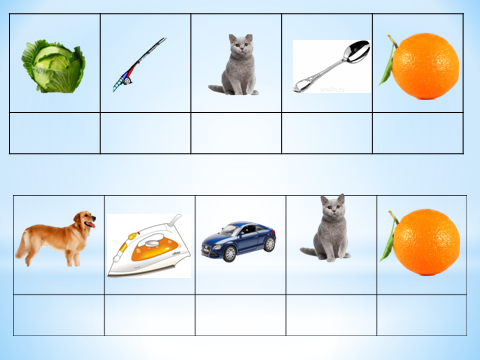 7.Конкурс « Умелые ручки»В каждом конверте я приготовила для вас картинки с изображением сказки. Вы должны собрать на скорость из частей целое и угадать  сказку. Побеждает та команда, которая справится с заданием быстрее. Логопед:Но вот, игру заканчивать пора.Мы все надеемся, что с ней, Вы стали чуточку умней,Узнали много слов смешных,И много всяких всячин,И если вы запомнили все их,Не зря наш день потрачен!А сейчас приглашаю детей и родителей потанцевать «Музыкальная пауза»Сейчас наступает самый важный момент. Слово предоставляется нашему жюри. Кто бы ни оказался впереди, мы с уверенностью можем сказать: сегодня победила дружба, смекалка и находчивость.Награждение детей подарками и родителей благодарственными письмами.Логопед: Спасибо  жюри за теплые слова и достойные награды.  Спасибо вам дорогие ребята и уважаемы родители  за находчивость и  смекалку. Спасибо нашим гостям за внимание! Любой из нас пришёл на свет на этот                                  Творить добро, надеяться, любить.      Смеяться, плакать, но при всём при этомДОЛЖНЫ МЫ ЧЁТКО И КРАСИВО ГОВОРИТЬ!Логопед:   Пусть наша встреча  запомниться  надолго  и станет доброй традицией. До новых встреч!ЯБЛОКО1234543425434245